 NON-OWNED DISPOSAL SITE COVERAGE SUPPLEMENT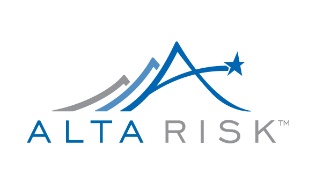 Applicant’s Name:       Is the applicant a generator of hazardous waste?          Yes     NoDoes the applicant take possession of, buy or sell hazardous waste?           Yes     No    Does the applicant arrange for the disposal of hazardous waste?          Yes     No Does the applicant transport hazardous waste?            Yes     No If the answer to any of the above questions is yes, complete the following for each location to which your waste is delivered:Facility Codes:Comp – Composting Facility				Rec. Non-Haz – Recycling Facility (Non-Hazardous)CDL – Construction Debris Landfill			Rec. Haz – Recycling Facility (Hazardous Material)Land – Landfarm					MSW – Municipal Solid Waste FacilityMono – Monofill					Incin. – IncineratorTrans – Transfer Station				Other – Other (Please describe)A.  Is a standard written contract utilized with the above locations?    Yes     No  If yes, please attach a copy of         the contract.    B.  Do you require written evidence of pollution liability coverage from these facilities?     Yes     No    C.  In the past 5 years, have there been any claims or circumstances including, but not limited to, contribution        actions at any non-owned location for which you have been responsible or contributed toward payment for         claims for cleanup, bodily injury, or property damage?    Yes     No      If yes, please attach complete details.D . Are you aware of any facts or circumstances which may reasonably be expected to result in a claim or claims       being asserted against you for environmental cleanup or for bodily injury or property damage arising from        the release of pollutants at any non-owned location?    Yes     No    If yes, please attach complete details.                  The undersigned authorized officer of the Applicant declares that the preceding statements and particulars contained in this           are true and the undersigned has not suppressed or misstated any material facts and agrees that this declaration shall be the basis                  of  any contract between the Applicant and Rockhill Insurance Company.  The  undersigned authorized officer understands that             Rockhill will rely on the information provided herein and agrees that if any information supplied on the application changes between             the date of  the application and the effective date of the insurance, the undersigned will immediately notify Rockhill of such             changes.  Rockhill has the sole and absolute  discretion, at any time, to accept or reject this application.SIGNING THIS FO RM OR SUBMISSION OF PAYMENT DOES NOT BIND THE APPLICANT OR ROCKHILLTO COMPLETE THE INSURANCE.  HOWEVER, IF COVERAGE IS BOUND, THIS APPLICATION AND ANYADDITIONAL INFORMATION PROVIDED BY THE APPLICANT BECOMES A PART OF THE POLICY. Form Completed by:          Title:                            Date:      Name & address of facilityEPA  ID #Type of Facility(see codes below)Type of material deliveredAmount & frequency